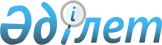 О корректировке ставок ввозных таможенных пошлин Единого таможенного тарифа таможенного союза
					
			Утративший силу
			
			
		
					Решение Комиссии таможенного союза от 27 января 2010 года № 156. Утратил силу решением Коллегии Евразийской экономической комиссии от 13 марта 2018 года № 39.
      Сноска. Утратил силу решением Коллегии Евразийской экономической комиссии от 13.03.2018 № 39 (вступает в силу по истечении 30 календарных дней с даты его официального опубликования).
      Комиссия таможенного союза решила:
      1. Принять к сведению предложение российской Стороны о корректировке ставок ввозных таможенных пошлин Единого таможенного тарифа таможенного союза в отношении отдельных видов бумаги и картона, поликарбонатов, тропических масел, катушек индуктивности и дросселей, соединенных или не соединенных с конденсатором.
      2. Принять к сведению предложение белорусской Стороны об освобождении от уплаты ввозных таможенных пошлин воздушных судов гражданской авиации и товаров, необходимых для их эксплуатации и обслуживания.
      3. Просить Стороны в течение двух недель представить свои позиции в Секретариат Комиссии таможенного союза по указанным предложениям.
      4. Комитету по вопросам регулирования внешней торговли рассмотреть указанные предложения и подготовить их 
      к рассмотрению на очередном заседании Комиссии таможенного союза. 
      Члены Комиссии таможенного союза:
					© 2012. РГП на ПХВ «Институт законодательства и правовой информации Республики Казахстан» Министерства юстиции Республики Казахстан
				
От Республики 
Беларусь
От Республики 
Казахстан
От Российской Федерации
А. Кобяков
У. Шукеев
И. Шувалов